DSWD DROMIC Report #16 on the Effects of Southwest Monsoon enhanced by Typhoon “Fabian”as of 30 September 2021, 6PMSituation OverviewIssued on 30 July 2021 at 11 AM: In the next 24 hours, the Southwest Monsoon would bring light to moderate with at times heavy rains over Ilocos Region, Benguet, Zambales, Bataan, and Pampanga.Under these conditions, scattered to widespread flooding and rain-induced landslides are possible during heavy or prolonged rainfall especially in areas that are highly or very highly susceptible to these hazards as identified in hazard maps.Source: DOST-PAGASA Weather Advisory No. 28Status of Affected Areas and PopulationA total of 194,988 families or 765,618 persons were affected by the Southwest Monsoon in 912 barangays in Regions I, III, NCR, CAR, CALABARZON, MIMAROPA, VI and VIII (see Table 1).Table 1. Number of Affected Families / PersonsNote: Ongoing assessment and validation are continuously being conducted.Source: DSWD-Field Offices (FOs)Status of Displaced Population Inside Evacuation CentersThere are 777 families or 2,708 persons currently taking temporary shelter in 73 evacuation centers in Regions I, III, CALABARZON, VI, VIII and CAR (see Table 2).Table 2. Number of Displaced Families / Persons Inside Evacuation CentersNote: Ongoing assessment and validation are continuously being conducted.Source: DSWD-FOsOutside Evacuation CentersThere are 7,334 families or 33,333 persons temporarily staying with their relatives and/or friends in Regions III, CALABARZON, VI and CAR (see Table 3).Table 3. Number of Displaced Families / Persons Outside Evacuation CentersNote: Ongoing assessment and validation are continuously being conducted.Source: DSWD-FOsTotal Displaced PopulationThere are 8,111 families or 36,041 persons displaced in Regions I, III, CALABARZON, VI, VIII and CAR (see Table 4).Table 4. Total Number of Displaced Families / PersonsNote: Ongoing assessment and validation are continuously being conducted.Source: DSWD-FOsDamaged HousesA total of 963 houses were damaged; of which, 193 are totally damaged and 770 are partially damaged in Regions NCR, I, III, CALABARZON, MIMAROPA, VI, VIII and CAR (see Table 4).Table 4. Number of Damaged HousesNote: Ongoing assessment and validation are continuously being conducted.Source: DSWD-FOsCost of Humanitarian Assistance ProvidedA total of ₱32,575,435.42 worth of assistance was provided to the affected families; of which, ₱11,881,647.32 by the DSWD and ₱20,693,788.10 by the Local Government Units (LGUs) (see Table 5).Table 5. Cost of Assistance Provided to Affected Families / PersonsSource: DSWD-FOsResponse Actions and InterventionsStandby Funds and Prepositioned Relief StockpileNote: The Inventory Summary is as of 30 September 2021, 4PM.Source: DSWD-DRMB and DSWD-NRLMBStandby Funds ₱92.87 million QRF at the DSWD Central Office.A total of ₱37.42 million available standby funds at DSWD-Field Offices (FOs) NCR, CAR, I, III, CALABARZON, MIMAROPA, VI, and VIII. ₱25.36 million in other DSWD-FOs which may support the relief needs of the displaced families due to the effects of Southwest Monsoon enhanced by TY Fabian through inter-FO augmentation. Prepositioned FFPs and Other Relief Items75,610 FFPs available in Disaster Response Centers; of which 63,376 FFPs are at the National Resource Operations Center (NROC), Pasay City and 12,234 FFPs are at the Visayas Disaster Response Center (VDRC), Cebu City.A total of 138,462 FFPs available at DSWD-FO NCR, CAR, I, III, CALABARZON, MIMAROPA, VI, and VIII. 128,256 FFPs in other DSWD-FOs which may support the relief needs of the displaced families due to the effects of Southwest Monsoon enhanced by TY Fabian through inter-FO augmentation. ₱682.15 million worth of other FNIs at NROC, VDRC and DSWD-FO warehouses countrywide.Food and Non-Food Items (NFIs)DSWD-FO VIII delivered 1,000 to Limasawa, Sothern Leyte on 27 September 2021.Other ActivitiesDSWD-FO NCRDSWD-FO CARDSWD-FO IDSWD-FO IIIDSWD-FO CALABARZONDSWD-FO MIMAROPADSWD-FO VIDSWD-FO VIIIPhoto Documentation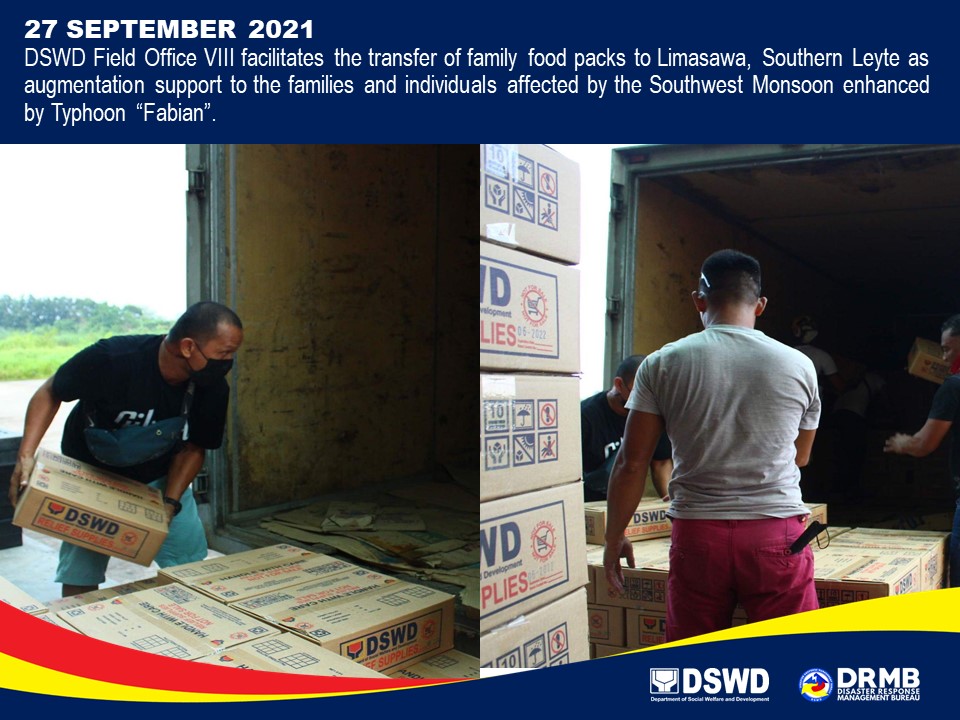 *****The Disaster Response Operations Monitoring and Information Center (DROMIC) of DSWD-DRMB is closely coordinating with the concerned DSWD-FOs for significant disaster response updates and assistance provided.REGION / PROVINCE / MUNICIPALITY REGION / PROVINCE / MUNICIPALITY  NUMBER OF AFFECTED  NUMBER OF AFFECTED  NUMBER OF AFFECTED REGION / PROVINCE / MUNICIPALITY REGION / PROVINCE / MUNICIPALITY  Barangays  Families  Persons GRAND TOTALGRAND TOTAL912 194,988 765,618 NCRNCR110 6,685 27,108 Metro ManilaMetro Manila110 6,685 27,108 Caloocan CityCaloocan City3116368Las PinasLas Pinas2210588Malabon CityMalabon City891372Manila CityManila City74091489Marikina cityMarikina city14340314837Muntinlupa CityMuntinlupa City330115Paranaque CityParanaque City7184641Pasay CityPasay City443176Pasig CityPasig City8187727Pateros Pateros 329106Taguig CityTaguig City14264987Quezon CityQuezon City1713115211San Juan CitySan Juan City32171Valenzuela CityValenzuela City173871420REGION IREGION I84 6,246 25,221 La UnionLa Union72 3,477 12,271 Agoo14  626 2,504 Bacnotan6  16  59 Balaoan1  2  7 Bauang9  554 1,838 Burgos4  9  33 Caba7  101  560 Luna20 1,403 4,485 Naguilian1  1  6 San Gabriel6  737 2,669 Santo Tomas4  28  110 PangasinanPangasinan12 2,769 12,950 Calasiao2  370 1,715 Dagupan City1  10  28 LINGAYEN (Capital)2  101  646 Natividad1  8  40 San Fabian4  890 3,571 Santa Barbara2 1,390 6,950 REGION IIIREGION III284 144,399 543,543 BataanBataan21 6,306 28,638 Bagac1  3  16 City of Balanga (capital)1  6  26 Dinalupihan3  18  81 Hermosa2 6,081 27,774 Limay1  2  10 Mariveles6  119  439 Orion2  14  52 Pilar2  14  73 Samal3  49  167 BulacanBulacan131 80,303 278,471 Balagtas (Bigaa)5 7,910 31,810 Bocaue9  183  692  Bulacan7 5,988 21,001 Calumpit22 17,938 58,777 Guiguinto12 11,467 42,374 Hagonoy3  116  360 City of Malolos (capital)16  910 3,049 Marilao13 14,454 45,898 Norzagaray1  52  283 Obando2  15  48 Pandi2  500 2,738 Paombong15 18,415 60,879 Plaridel6  454 2,265 Pulilan13 1,851 8,072 City of San Jose del Monte5  50  225 PampangaPampanga105 56,665 233,326 Apalit7 4,236 19,501 Candaba2  236  711 Guagua2  15  50 Lubao21 7,248 23,511 Macabebe25 29,176 116,704 Masantol26 12,151 60,037 Minalin15 2,478 8,782 Porac1  11  43 San Simon3  430 1,285 Santo Tomas1  604 2,416 Sasmuan (Sexmoan)2  80  286 ZambalesZambales27 1,125 3,108 Castillejos1  18  58 Olongapo City8  104  400 Palauig2  11  40  San Antonio1  177  529 San Felipe1  466  704 San Marcelino1  2  10 San Narciso1  243  937 Santa Cruz3  41  171 Subic9  63  259 CALABARZONCALABARZON204 7,585 27,144 BatangasBatangas85 1,442 5,356 Balayan6  26  110 Batangas City (capital)5  79  267 Bauan8  67  266 Calaca2  19  73 Calatagan6  60  245 Lemery11  466 1,661 Lian6  439 1,616 Malvar1  6  24 Mataas Na Kahoy1  2  5 Nasugbu11  147  551 San Jose1  5  15 San Luis7  23  93 San Nicolas3  12  52 Taal12  53  248 Taysan2  2  9 Tingloy3  36  121 CaviteCavite69 1,165 4,227 Alfonso1  15  48 Amadeo3  4  13 Bacoor13  132  513 Cavite City4  57  191 Gen. Mariano Alvarez2  13  63 General Trias5  93  357 Imus5  103  375 Kawit11  144  462 Maragondon2  5  34 Naic4  129  481 Noveleta4  78  296 Rosario2  42  212 Silang1  25  101 Tanza5  175  625 Ternate7  150  456 LagunaLaguna13  142  659 Biñan4  30  133 Los Baños2  25  89 Paete1  2  8 San Pedro2  7  37 Santa Cruz (capital)4  78  392 RizalRizal37 4,836 16,902 Angono1  8  42 City of Antipolo8  173  670 Baras1  109  508 Binangonan1  5  19 Cainta5  417 1,599 Morong2  5  33 Rodriguez (Montalban)5 1,477 6,068 San Mateo8 2,368 6,976 Tanay1  31  31 Taytay4  238  941 Teresa1  5  15 MIMAROPAMIMAROPA120 27,253 129,932 Occidental MindoroOccidental Mindoro54 16,152 78,343 Abra de Ilog6  146  650 Calintaan1  22  86 Lubang4  72  245 Magsaysay2  22  77 Mamburao (capital)7  97  389 Paluan5  542 2,533 Rizal4 1,349 6,745 Sablayan12  953 3,037 San Jose2  24  80  Santa Cruz11 12,925 64,501 Oriental MindoroOriental Mindoro66 11,101 51,589 Baco12  933 4,665 City of Calapan (capital)28 3,310 12,969 Naujan13 6,100 30,275 Puerto Galera10  744 3,619 San Teodoro1  9  45 Socorro2  5  16 REGION VIREGION VI20  279 1,202 IloiloIloilo20  279 1,202 Guimbal1  7  28 Iloilo City (capital)4  11  55 Miagao5  98  340 Oton3  59  259 Tigbauan7  104  520 REGION VIIIREGION VIII8 1,496 7,432 Southern LeyteSouthern Leyte8 1,496 7,432 Limasawa1 1,100 5,500 City of Maasin (capital)4  368 1,840 San Francisco3  28  92 CARCAR82 1,045 4,036 AbraAbra15  820 3,059 Bangued (capital)3  24  110 Danglas1  135  270 Licuan-Baay (Licuan)1  2  9 Malibcong9  656 2,660 Penarrubia1  3  10 BenguetBenguet64  216  924 Baguio City33  111  484 Bakun1  1  3 Bokod1  3  15 Buguias1  1  5 Itogon7  47  194 Kabayan1  2  9 Kapangan1  1  6 Kibungan1  4  25 La Trinidad (capital)7  19  77 Sablan2  8  25 Tuba6  14  58 Tublay3  5  23 KalingaKalinga2  8  51 Balbalan1  7  45 Lubuagan1  1  6 Mountain ProvinceMountain Province1  1  2 Bauko1  1  2 REGION / PROVINCE / MUNICIPALITY REGION / PROVINCE / MUNICIPALITY  NUMBER OF EVACUATION CENTERS (ECs)  NUMBER OF EVACUATION CENTERS (ECs)  NUMBER OF DISPLACED  NUMBER OF DISPLACED  NUMBER OF DISPLACED  NUMBER OF DISPLACED REGION / PROVINCE / MUNICIPALITY REGION / PROVINCE / MUNICIPALITY  NUMBER OF EVACUATION CENTERS (ECs)  NUMBER OF EVACUATION CENTERS (ECs)  INSIDE ECs  INSIDE ECs  INSIDE ECs  INSIDE ECs REGION / PROVINCE / MUNICIPALITY REGION / PROVINCE / MUNICIPALITY  NUMBER OF EVACUATION CENTERS (ECs)  NUMBER OF EVACUATION CENTERS (ECs)  Families  Families  Persons PersonsREGION / PROVINCE / MUNICIPALITY REGION / PROVINCE / MUNICIPALITY  CUM  NOW  CUM  NOW  CUM  NOW GRAND TOTALGRAND TOTAL 603  73 16,389  777 62,430 2,708 NCRNCR 144 - 6,665 - 27,028 - Metro ManilaMetro Manila 144 - 6,665 - 27,028 - Caloocan CityCaloocan City4-116-368-Las PinasLas Pinas4-210-588-Malabon CityMalabon City8-91-372-Manila CityManila City5-389-1409-Marikina cityMarikina city28-3403-14837-Muntinlupa CityMuntinlupa City3-30-115-Paranaque CityParanaque City8-184-641-Pasay CityPasay City2-43-176-Pasig CityPasig City12-187-727-Pateros Pateros 4-29-106-Taguig CityTaguig City10-264-987-Quezon CityQuezon City34-1311-5211-San Juan CitySan Juan City1-21-71-Valenzuela CityValenzuela City21-387-1420-REGION IREGION I 7  1  20  10  64  28 La UnionLa Union 5 -  9 -  34 - Agoo1  - 1  - 3  - Bacnotan2  - 5  - 18  - Balaoan1  - 2  - 7  - Naguilian1  - 1  - 6  - PangasinanPangasinan 2  1  11  10  30  28 Dagupan City1 1 10 10 28 28 LINGAYEN (Capital)1  - 1  - 2  - REGION IIIREGION III 159  59 1,703  716 6,373 2,470 BataanBataan 28  2  277  45 1,040  164 Bagac1  - 3  - 16  - City of Balanga (capital)1  - 6  - 26  - Dinalupihan4  - 18  - 81  - Hermosa3 1 30 14 113 59 Limay1  - 2  - 10  - Mariveles7 1 145 31 526 105 Orion4  - 13  - 50  - Pilar2  - 12  - 54  - Samal5  - 48  - 164  - BulacanBulacan 65  26  804  403 2,926 1,305 Balagtas (Bigaa)4  - 19  - 71  - Bocaue14 4 183 55 692 207  Bulacan8 4 139 125 478 420 Calumpit7 7 82 69 238 200 Guiguinto5 1 99 36 378 94 Hagonoy7 7 116 99 360 294 City of Malolos (capital)7  - 40  - 108  - Marilao1  - 3  - 9  - Norzagaray1  - 52  - 283  - Obando2  - 15  - 48  - Paombong7 3 26 19 112 90 Plaridel2  - 30  - 149  - PampangaPampanga 38  30  369  264 1,421  978 Apalit3 3 5 5 16 16 Guagua2 1 15 10 50 36 Lubao2  - 32  - 120  - Macabebe13 13 102 102 339 339 Masantol10 8 89 67 376 276 Minalin3 2 5 4 15 12 Porac1 1 9 9 31 31 Santo Tomas2 2 67 67 268 268 Sasmuan (Sexmoan)2  - 45  - 206  - ZambalesZambales 28  1  253  4  986  23 Castillejos1  - 18  - 58  - Olongapo City9  - 104  - 400  - Palauig2  - 10  - 36  -  San Antonio1 1 4 4 23 23 San Felipe1  - 10  - 25  - San Marcelino1  - 2  - 10  - San Narciso1  - 1  - 4  - Santa Cruz3  - 41  - 171  - Subic9  - 63  - 259  - CALABARZONCALABARZON 185  5 6,253  24 22,024  105 BatangasBatangas 39  3  642  16 2,389  74 Batangas City (capital)5  - 13  - 52  - Bauan4  - 24  - 95  - Calaca2  - 19  - 73  - Calatagan5  - 33  - 140  - Lemery12 2 435 14  1,581 61 Nasugbu10 1 115 2 431 13 Tingloy1  - 3  - 17  - CaviteCavite 64 - 1,049 - 3,727 - Alfonso1  - 15  - 48  - Amadeo2  - 3  - 12  - Bacoor11  - 54  - 231  - Cavite City4  - 57  - 191  - Gen. Mariano Alvarez2  - 13  - 63  - General Trias5  - 83  - 309  - Imus5  - 103  - 375  - Kawit13  - 138  - 440  - Naic3  - 128  - 477  - Noveleta4  - 78  - 296  - Rosario2  - 42  - 212  - Silang1  - 25  - 101  - Tanza4  - 162  - 527  - Ternate7  - 148  - 445  - LagunaLaguna 9 -  64 -  267 - Biñan4  - 30  - 133  - Los Baños2  - 25  - 89  - Paete1  - 2  - 8  - San Pedro2  - 7  - 37  - RizalRizal 73  2 4,498  8 15,641  31 Angono1  - 8  - 42  - City of Antipolo14  - 118  - 468  - Baras1  - 109  - 508  - Binangonan1  - 5  - 19  - Cainta18  - 417  -  1,599  - Morong2  - 5  - 33  - Rodriguez (Montalban)13 1  1,477 6  6,068 26 San Mateo12  -  2,085  -  5,917  - Tanay1  - 31  - 31  - Taytay9 1 238 2 941 5 Teresa1  - 5  - 15  - MIMAROPAMIMAROPA 96 - 1,717 - 6,812 - Occidental MindoroOccidental Mindoro 52 -  895 - 3,393 - Abra de Ilog4  - 133  - 609  - Calintaan2  - 8  - 29  - Lubang3  - 12  - 48  - Magsaysay1  - 4  - 7  - Mamburao (capital)8  - 90  - 353  - Rizal1  - 28  - 140  - Sablayan26  - 498  -  1,761  - San Jose2  - 24  - 80  -  Santa Cruz5  - 98  - 366  - Oriental MindoroOriental Mindoro 44 -  822 - 3,419 - Baco12  - 250  -  1,250  - City of Calapan (capital)19  - 307  -  1,155  - Naujan10  - 203  - 804  - Puerto Galera2  - 53  - 165  - San Teodoro1  - 9  - 45  - REGION VIREGION VI 1  1  5  5  27  27 IloiloIloilo 1  1  5  5  27  27 Oton1 1 5 5 27 27 REGION VIIIREGION VIII 1  1  1  1  5  5 Southern LeyteSouthern Leyte 1  1  1  1  5  5 San Francisco1 1 1 1 5 5 CARCAR 10  6  25  21  97  73 AbraAbra 1  1  3  3  10  10 Penarrubia1 1 3 3 10 10 BenguetBenguet 7  5  20  18  75  63 Baguio City4 4 11 11 41 41 La Trinidad (capital)1  - 1  - 8  - Sablan1 1 7 7 22 22 Tuba1  - 1  - 4  - KalingaKalinga 2 -  2 -  12 - Balbalan2  - 2  - 12  - REGION / PROVINCE / MUNICIPALITY REGION / PROVINCE / MUNICIPALITY  NUMBER OF DISPLACED  NUMBER OF DISPLACED  NUMBER OF DISPLACED  NUMBER OF DISPLACED REGION / PROVINCE / MUNICIPALITY REGION / PROVINCE / MUNICIPALITY  OUTSIDE ECs  OUTSIDE ECs  OUTSIDE ECs  OUTSIDE ECs REGION / PROVINCE / MUNICIPALITY REGION / PROVINCE / MUNICIPALITY  Families  Families  Persons  Persons REGION / PROVINCE / MUNICIPALITY REGION / PROVINCE / MUNICIPALITY  CUM  NOW  CUM  NOW GRAND TOTALGRAND TOTAL33,333 7,334 152,087 33,333 NCRNCR 20 -  80 - Metro ManilaMetro Manila 20 -  80 - Manila CityManila City20-80-REGION IREGION I2,124 - 7,413 - La UnionLa Union2,016 - 6,729 - Bacnotan11  - 41  - Bauang554  -  1,838  - Burgos1  - 5  - Caba19  - 250  - Luna 1,403  -  4,485  - Santo Tomas28  - 110  - PangasinanPangasinan 108 -  684 - LINGAYEN (Capital)100  - 644  - Natividad8  - 40  - REGION IIIREGION III7,418 6,847 32,099 31,243 BataanBataan6,044 6,035 27,649 27,607 Hermosa 6,035  6,035  27,607  27,607 Mariveles5  - 18  - Orion1  - 2  - Pilar2  - 19  - Samal1  - 3  - BulacanBulacan 366  366 1,829 1,829 Plaridel363 363  1,817  1,817 City of San Jose del Monte3 3 12 12 PampangaPampanga 136  48  499  188 Masantol99 48 407 188 Porac2  - 12  - Sasmuan (Sexmoan)35  - 80  - ZambalesZambales 872  398 2,122 1,619 Palauig1 1 4 4  San Antonio173 21 506 79 San Felipe456 134 679 603 San Narciso242 242 933 933 CALABARZONCALABARZON1,332  44 5,120  163 BatangasBatangas 800  34 2,967  115 Balayan26  - 110  - Batangas City (capital)66  - 215  - Bauan43  - 171  - Calatagan27 2 105 8 Lemery31  - 80  - Lian439 3  1,616 9 Malvar6  - 24  - Mataas Na Kahoy2  - 5  - Nasugbu32 1 120 6 San Jose5  - 15  - San Luis23 3 93 10 San Nicolas12  - 52  - Taal53 11 248 35 Taysan2 1 9 4 Tingloy33 13 104 43 CaviteCavite 116  10  500  48 Amadeo1  - 1  - Bacoor78  - 282  - General Trias10 10 48 48 Kawit6  - 22  - Maragondon5  - 34  - Naic1  - 4  - Tanza13  - 98  - Ternate2  - 11  - LagunaLaguna 78 -  392 - Santa Cruz (capital)78  - 392  - RizalRizal 338 - 1,261 - City of Antipolo55  - 202  - San Mateo283  -  1,059  - MIMAROPAMIMAROPA21,985 - 105,384 - Occidental MindoroOccidental Mindoro15,236 - 74,864 - Abra de Ilog13  - 45  - Calintaan14  - 57  - Lubang60  - 197  - Magsaysay18  - 70  - Mamburao (capital)7  - 36  - Paluan542  -  2,533  - Rizal 1,321  -  6,605  - Sablayan434  -  1,186  -  Santa Cruz 12,827  -  64,135  - Oriental MindoroOriental Mindoro6,749 - 30,520 - Baco683  -  3,415  - City of Calapan (capital) 3,003  -  11,814  - Naujan 2,367  -  11,821  - Puerto Galera691  -  3,454  - Socorro5  - 16  - REGION VIREGION VI 274  274 1,175 1,175 IloiloIloilo 274  274 1,175 1,175 Guimbal7 7 28 28 Iloilo City (capital)11 11 55 55 Miagao98 98 340 340 Oton54 54 232 232 Tigbauan104 104 520 520 CARCAR 180  169  816  752 AbraAbra 25  25  113  113 Bangued (capital)24 24 110 110 Malibcong1 1 3 3 BenguetBenguet 148  143  662  637 Baguio City100 100 443 443 Bakun1 1 3 3 Bokod3 3 15 15 Itogon17 17 74 74 Kabayan2  - 9  - Kibungan4 2 25 16 La Trinidad (capital)7 6 36 29 Sablan1 1 3 3 Tuba8 8 31 31 Tublay5 5 23 23 KalingaKalinga 6 -  39 - Balbalan5  - 33  - Lubuagan1  - 6  - Mountain ProvinceMountain Province 1  1  2  2 Bauko1 1 2 2 REGION / PROVINCE / MUNICIPALITY REGION / PROVINCE / MUNICIPALITY  TOTAL DISPLACED SERVED  TOTAL DISPLACED SERVED  TOTAL DISPLACED SERVED  TOTAL DISPLACED SERVED REGION / PROVINCE / MUNICIPALITY REGION / PROVINCE / MUNICIPALITY  Families  Families  Persons  Persons REGION / PROVINCE / MUNICIPALITY REGION / PROVINCE / MUNICIPALITY  Total Families  Total Families  Total Persons  Total Persons REGION / PROVINCE / MUNICIPALITY REGION / PROVINCE / MUNICIPALITY  CUM  NOW  CUM  NOW GRAND TOTALGRAND TOTAL49,722 8,111 214,517 36,041 NCRNCR6,685 - 27,108 - Metro ManilaMetro Manila6,685 - 27,108 - Caloocan CityCaloocan City116-368-Las PinasLas Pinas210-588-Malabon CityMalabon City91-372-Manila CityManila City409-1489-Marikina cityMarikina city3403-14837-Muntinlupa CityMuntinlupa City30-115-Paranaque CityParanaque City184-641-Pasay CityPasay City43-176-Pasig CityPasig City187-727-Pateros Pateros 29-106-Taguig CityTaguig City264-987-Quezon CityQuezon City1311-5211-San Juan CitySan Juan City21-71-Valenzuela CityValenzuela City387-1420-REGION IREGION I2,144  10 7,477  28 La UnionLa Union2,025 - 6,763 - Agoo1  - 3  - Bacnotan16  - 59  - Balaoan2  - 7  - Bauang554  -  1,838  - Burgos1  - 5  - Caba19  - 250  - Luna 1,403  -  4,485  - Naguilian1  - 6  - Santo Tomas28  - 110  - PangasinanPangasinan 119  10  714  28 Dagupan City10 10 28 28 LINGAYEN (Capital)101  - 646  - Natividad8  - 40  - REGION IIIREGION III9,121 7,563 38,472 33,713 BataanBataan6,321 6,080 28,689 27,771 Bagac3  - 16  - City of Balanga (capital)6  - 26  - Dinalupihan18  - 81  - Hermosa 6,065  6,049  27,720  27,666 Limay2  - 10  - Mariveles150 31 544 105 Orion14  - 52  - Pilar14  - 73  - Samal49  - 167  - BulacanBulacan1,170  769 4,755 3,134 Balagtas (Bigaa)19  - 71  - Bocaue183 55 692 207  Bulacan139 125 478 420 Calumpit82 69 238 200 Guiguinto99 36 378 94 Hagonoy116 99 360 294 City of Malolos (capital)40  - 108  - Marilao3  - 9  - Norzagaray52  - 283  - Obando15  - 48  - Paombong26 19 112 90 Plaridel393 363  1,966  1,817 City of San Jose del Monte3 3 12 12 PampangaPampanga 505  312 1,920 1,166 Apalit5 5 16 16 Guagua15 10 50 36 Lubao32  - 120  - Macabebe102 102 339 339 Masantol188 115 783 464 Minalin5 4 15 12 Porac11 9 43 31 Santo Tomas67 67 268 268 Sasmuan (Sexmoan)80  - 286  - ZambalesZambales1,125  402 3,108 1,642 Castillejos18  - 58  - Olongapo City104  - 400  - Palauig11 1 40 4  San Antonio177 25 529 102 San Felipe466 134 704 603 San Marcelino2  - 10  - San Narciso243 242 937 933 Santa Cruz41  - 171  - Subic63  - 259  - CALABARZONCALABARZON7,585  68 27,144  268 BatangasBatangas1,442  50 5,356  189 Balayan26  - 110  - Batangas City (capital)79  - 267  - Bauan67  - 266  - Calaca19  - 73  - Calatagan60 2 245 8 Lemery466 14  1,661 61 Lian439 3  1,616 9 Malvar6  - 24  - Mataas Na Kahoy2  - 5  - Nasugbu147 3 551 19 San Jose5  - 15  - San Luis23 3 93 10 San Nicolas12  - 52  - Taal53 11 248 35 Taysan2 1 9 4 Tingloy36 13 121 43 CaviteCavite1,165  10 4,227  48 Alfonso15  - 48  - Amadeo4  - 13  - Bacoor132  - 513  - Cavite City57  - 191  - Gen. Mariano Alvarez13  - 63  - General Trias93 10 357 48 Imus103  - 375  - Kawit144  - 462  - Maragondon5  - 34  - Naic129  - 481  - Noveleta78  - 296  - Rosario42  - 212  - Silang25  - 101  - Tanza175  - 625  - Ternate150  - 456  - LagunaLaguna 142 -  659 - Biñan30  - 133  - Los Baños25  - 89  - Paete2  - 8  - San Pedro7  - 37  - Santa Cruz (capital)78  - 392  - RizalRizal4,836  8 16,902  31 Angono8  - 42  - City of Antipolo173  - 670  - Baras109  - 508  - Binangonan5  - 19  - Cainta417  -  1,599  - Morong5  - 33  - Rodriguez (Montalban) 1,477 6  6,068 26 San Mateo 2,368  -  6,976  - Tanay31  - 31  - Taytay238 2 941 5 Teresa5  - 15  - MIMAROPAMIMAROPA23,702 - 112,196 - Occidental MindoroOccidental Mindoro16,131 - 78,257 - Abra de Ilog146  - 654  - Calintaan22  - 86  - Lubang72  - 245  - Magsaysay22  - 77  - Mamburao (capital)97  - 389  - Paluan542  -  2,533  - Rizal 1,349  -  6,745  - Sablayan932  -  2,947  - San Jose24  - 80  -  Santa Cruz 12,925  -  64,501  - Oriental MindoroOriental Mindoro7,571 - 33,939 - Baco933  -  4,665  - City of Calapan (capital) 3,310  -  12,969  - Naujan 2,570  -  12,625  - Puerto Galera744  -  3,619  - San Teodoro9  - 45  - Socorro5  - 16  - REGION VIREGION VI 279  279 1,202 1,202 IloiloIloilo 279  279 1,202 1,202 Guimbal7 7 28 28 Iloilo City (capital)11 11 55 55 Miagao98 98 340 340 Oton59 59 259 259 Tigbauan104 104 520 520 REGION VIIIREGION VIII 1  1  5  5 Southern LeyteSouthern Leyte 1  1  5  5 San Francisco1 1 5 5 CARCAR 205  190  913  825 AbraAbra 28  28  123  123 Bangued (capital)24 24 110 110 Malibcong1 1 3 3 Penarrubia3 3 10 10 BenguetBenguet 168  161  737  700 Baguio City111 111 484 484 Bakun1 1 3 3 Bokod3 3 15 15 Itogon17 17 74 74 Kabayan2  - 9  - Kibungan4 2 25 16 La Trinidad (capital)8 6 44 29 Sablan8 8 25 25 Tuba9 8 35 31 Tublay5 5 23 23 KalingaKalinga 8 -  51 - Balbalan7  - 45  - Lubuagan1  - 6  - Mountain ProvinceMountain Province 1  1  2  2 Bauko1 1 2 2 REGION / PROVINCE / MUNICIPALITY REGION / PROVINCE / MUNICIPALITY NO. OF DAMAGED HOUSES NO. OF DAMAGED HOUSES NO. OF DAMAGED HOUSES REGION / PROVINCE / MUNICIPALITY REGION / PROVINCE / MUNICIPALITY  Total  Totally  Partially GRAND TOTALGRAND TOTAL 963  193  770 NCRNCR 20  20 - Metro ManilaMetro Manila 20  20 - Manila CityManila City2020-REGION IREGION I 141  6  135 La UnionLa Union 141  6  135 Agoo 2  1  1 Balaoan 2  -  2 Bauang 2  2  - Burgos 4  -  4 Caba 97  3  94 Luna 34  -  34 REGION IIIREGION III 6  2  4 BataanBataan 1  1 - Bagac 1  1  - BulacanBulacan 2  1  1 Calumpit 1  -  1 City of San Jose del Monte 1  1  - PampangaPampanga 2 -  2 Masantol 2  -  2 ZambalesZambales 1 -  1  San Antonio 1  -  1 CALABARZONCALABARZON 208  57  151 BatangasBatangas 125  22  103 Lian 25  4  21 Malvar 6  -  6 Mataas Na Kahoy 2  -  2 Nasugbu 2  -  2 San Luis 23  2  21 San Nicolas 12  11  1 Taal 49  2  47 Taysan 2  -  2 Tingloy 4  3  1 CaviteCavite 83  35  48 Dasmariñas 3  -  3 Naic 7  3  4 Noveleta 42  9  33 Tanza 31  23  8 MIMAROPAMIMAROPA 170  37  133 Occidental MindoroOccidental Mindoro 94  19  75 Abra de Ilog 12  6  6 Lubang 6  -  6 Magsaysay 3  -  3 Mamburao (capital) 65  7  58 Paluan 1  -  1 Sablayan 6  5  1  Santa Cruz 1  1  - Oriental MindoroOriental Mindoro 76  18  58 Naujan 18  18  - Puerto Galera 58  -  58 REGION VIREGION VI 156  38  118 IloiloIloilo 156  38  118 Guimbal 7  -  7 Iloilo City (capital) 11  6  5 Miagao 13  1  12 Oton 21  12  9 Tigbauan 104  19  85 REGION VIIIREGION VIII 180  26  154 Southern LeyteSouthern Leyte 180  26  154 City of Maasin (capital) 178  25  153 San Francisco 2  1  1 CARCAR 82  7  75 AbraAbra 1 -  1 Bangued (capital) 1  -  1 BenguetBenguet 79  5  74 Baguio City 30  2  28 Bakun 1  -  1 Bokod 1  -  1 Buguias 1  -  1 Itogon 25  1  24 Kabayan 1  -  1 Kapangan 1  -  1 La Trinidad (capital) 8  1  7 Sablan 1  -  1 Tuba 5  -  5 Tublay 5  1  4 KalingaKalinga 2  2 - Balbalan 1  1  - Lubuagan 1  1  - REGION / PROVINCE / MUNICIPALITY REGION / PROVINCE / MUNICIPALITY  COST OF ASSISTANCE  COST OF ASSISTANCE  COST OF ASSISTANCE  COST OF ASSISTANCE  COST OF ASSISTANCE REGION / PROVINCE / MUNICIPALITY REGION / PROVINCE / MUNICIPALITY  DSWD  LGUsNGOs OTHERS  GRAND TOTAL GRAND TOTALGRAND TOTAL11,881,647.32 20,693,788.10  - - 32,575,435.42 NCRNCR1,499,820.00  -  - -  1,499,820.00 Metro ManilaMetro Manila1,499,820.00  -  - -  1,499,820.00 Marikina cityMarikina city 257,500.00  -  - - 257,500.00 Quezon CityQuezon City1,242,320.00  -  - -  1,242,320.00 REGION IREGION I -  866,804.00  - - 866,804.00 La UnionLa Union -  864,990.00  - - 864,990.00 Agoo - 10,000.00 -  - 10,000.00 Bauang - 417,300.00 -  - 417,300.00 Burgos - 18,000.00 -  - 18,000.00 Caba - 4,750.00 -  - 4,750.00 Luna - 414,940.00 -  - 414,940.00 PangasinanPangasinan -  1,814.00  - - 1,814.00 Dagupan City - 1,814.00 -  - 1,814.00 REGION IIIREGION III - 3,527,199.00  - -  3,527,199.00 BataanBataan -  67,002.00  - - 67,002.00 City of Balanga (capital) - 3,600.00 -  - 3,600.00 Mariveles - 57,000.00 -  - 57,000.00 Orion - 4,932.00 -  - 4,932.00 Samal - 1,470.00 -  - 1,470.00 BulacanBulacan - 2,237,800.00  - -  2,237,800.00 Guiguinto - 894,500.00 -  - 894,500.00 Marilao - 741,200.00 -  - 741,200.00 Pandi - 150,000.00 -  - 150,000.00 Pulilan - 452,100.00 -  - 452,100.00 PampangaPampanga -  932,284.00  - - 932,284.00 Guagua - 5,900.00 -  - 5,900.00 Lubao - 854,384.00 -  - 854,384.00 Macabebe - 72,000.00 -  - 72,000.00 ZambalesZambales -  290,113.00  - - 290,113.00 Castillejos - 7,200.00 -  - 7,200.00 Olongapo City - 25,750.00 -  - 25,750.00  San Antonio - 4,200.00 -  - 4,200.00 San Felipe - 250,000.00 -  - 250,000.00 Santa Cruz - 2,963.00 -  - 2,963.00 CALABARZONCALABARZON2,781,260.15 10,860,758.60  - - 13,642,018.75 BatangasBatangas 301,260.15  990,126.80  - -  1,291,386.95 Province - 631,532.80 -  - 631,532.80 Batangas City (capital) - 128,694.00 -  - 128,694.00 Calaca14,790.55 45,375.00 -  - 60,165.55 Calatagan24,131.95  - -  - 24,131.95 Lemery189,941.80 57,525.00 -  - 247,466.80 Lobo - 105,000.00 -  - 105,000.00 Nasugbu72,395.85 22,000.00 -  - 94,395.85 CaviteCavite - 8,883,000.00  - -  8,883,000.00 Bacoor -  8,883,000.00 -  -  8,883,000.00 RizalRizal2,480,000.00  987,631.80  - -  3,467,631.80 Province - 100,000.80 -  - 100,000.80 City of Antipolo744,000.00  - -  - 744,000.00 Baras99,200.00  - -  - 99,200.00 Cainta248,000.00  - -  - 248,000.00 Rodriguez (Montalban)644,800.00 581,961.00 -  -  1,226,761.00 San Mateo396,800.00  - -  - 396,800.00 Taytay347,200.00 305,670.00 -  - 652,870.00 MIMAROPAMIMAROPA7,353,877.60 5,359,944.00  - - 12,713,821.60 Occidental MindoroOccidental Mindoro2,522,020.00 4,492,389.00  - -  7,014,409.00 Province -  1,698,840.00 -  -  1,698,840.00 Abra de Ilog83,300.00 54,840.00 -  - 138,140.00 Lubang8,720.00 12,250.00 -  - 20,970.00 Magsaysay -  525.00 -  -  525.00 Mamburao (capital) - 68,928.00 -  - 68,928.00 Paluan - 80,000.00 -  - 80,000.00 Rizal - 316,500.00 -  - 316,500.00 Sablayan764,000.00 138,440.00 -  - 902,440.00 San Jose - 22,066.00 -  - 22,066.00  Santa Cruz 1,666,000.00  2,100,000.00 -  -  3,766,000.00 Oriental MindoroOriental Mindoro4,831,857.60  867,555.00  - -  5,699,412.60 Baco350,000.00 391,230.00 -  - 741,230.00 City of Calapan (capital) - 309,690.00 -  - 309,690.00 Naujan 4,199,757.60 166,635.00 -  -  4,366,392.60 Puerto Galera282,100.00  - -  - 282,100.00 REGION VIREGION VI -  2,500.00  - - 2,500.00 IloiloIloilo -  2,500.00  - - 2,500.00 Oton - 2,500.00 -  - 2,500.00 CARCAR 246,689.57  76,582.50  - - 323,272.07 AbraAbra -  8,187.00  - - 8,187.00 Malibcong -  987.00 -  -  987.00 Penarrubia - 7,200.00 -  - 7,200.00 BenguetBenguet 232,175.66  57,706.00  - - 289,881.66 Baguio City113,577.78 47,700.00 -  - 161,277.78 Bakun - 2,000.00 -  - 2,000.00 Bokod14,600.60  - -  - 14,600.60 Kibungan - 5,100.00 -  - 5,100.00 La Trinidad (capital)65,285.68 2,556.00 -  - 67,841.68 Tuba -  350.00 -  -  350.00 Tublay38,711.60  - -  - 38,711.60 KalingaKalinga 14,513.91  10,689.50  - - 25,203.41 Balbalan14,513.91 10,689.50 -  - 25,203.41 OfficeQuick Response Fund (QRF) / Standby Funds Family Food Packs (FFPs)Family Food Packs (FFPs)Other Food and Non-Food Items (FNIs)Total OfficeQuick Response Fund (QRF) / Standby Funds No.Cost Other Food and Non-Food Items (FNIs)Total DSWD-CO92,874,861.35  -  - - 92,874,861.35 NROC  - 63,376 47,707,147.70 193,072,125.74 240,779,273.44 VDRC  - 12,234 5,811,150.00 27,230,972.19 33,042,122.19 DSWD-FO NCR3,002,563.30 573 360,990.00 5,994,929.56 9,358,482.86 DSWD-FO CAR5,569,517.12 17,142 8,769,085.50 25,580,602.11 39,919,204.73 DSWD-FO I5,091,035.20 25,226 12,865,260.00 39,925,234.73 57,881,529.93 DSWD-FO III3,000,000.00 24,061 15,821,070.99 17,573,320.30 36,394,391.29 DSWD-FO CALABARZON5,240,440.00 12,744 9,193,702.95 11,247,889.28 25,682,032.23 DSWD-FO MIMAROPA5,000,000.00 25,393 15,884,386.18 19,494,174.50 40,378,560.68 DSWD-FO VI5,518,196.42 22,719 10,709,579.46 42,031,120.78 58,258,896.66 DSWD-FO VIII5,000,000.00 10,604 5,726,682.51 34,849,581.72 45,576,264.23 Other DSWD-FOs 25,360,492.45 128,256 67,422,289.27 265,145,953.06 357,928,734.78 Total 155,657,105.84 342,328 200,271,344.56 682,145,903.97 1,038,074,354.37 DATEACTIVITIES06 August 2021DSWD-FO NCR submitted their terminal report.DATEACTIVITIES29 July 2021DSWD-FO CAR submitted their terminal report.DATEACTIVITIES30 July 2021DSWD-FO I submitted their terminal report.DATEACTIVITIES30 July 2021DSWD-FO III submitted their terminal report.DATEACTIVITIES06 August 2021DSWD-FO CALABARZON submitted their terminal report.DATEACTIVITIES28 July 2021DSWD-FO MIMAROPA submitted their terminal report.DATEACTIVITIES29 July 2021DSWD-FO VI submitter their terminal report.DATEACTIVITIES29 September 2021DSWD-FO VIII through the Disaster Response Management Division (DRMD) staff in Southern Leyte closely coordinated with different Local Social Welfare and Development Offices (LSWDOs) and Local Disaster Risk Reduction and Management Offices (LDRRMOs) for updates and monitoring of disaster response activities.Prepared by:MARIEL B. FERRARIZMARIE JOYCE G. RAFANANReleased by:MARC LEO L. BUTAC